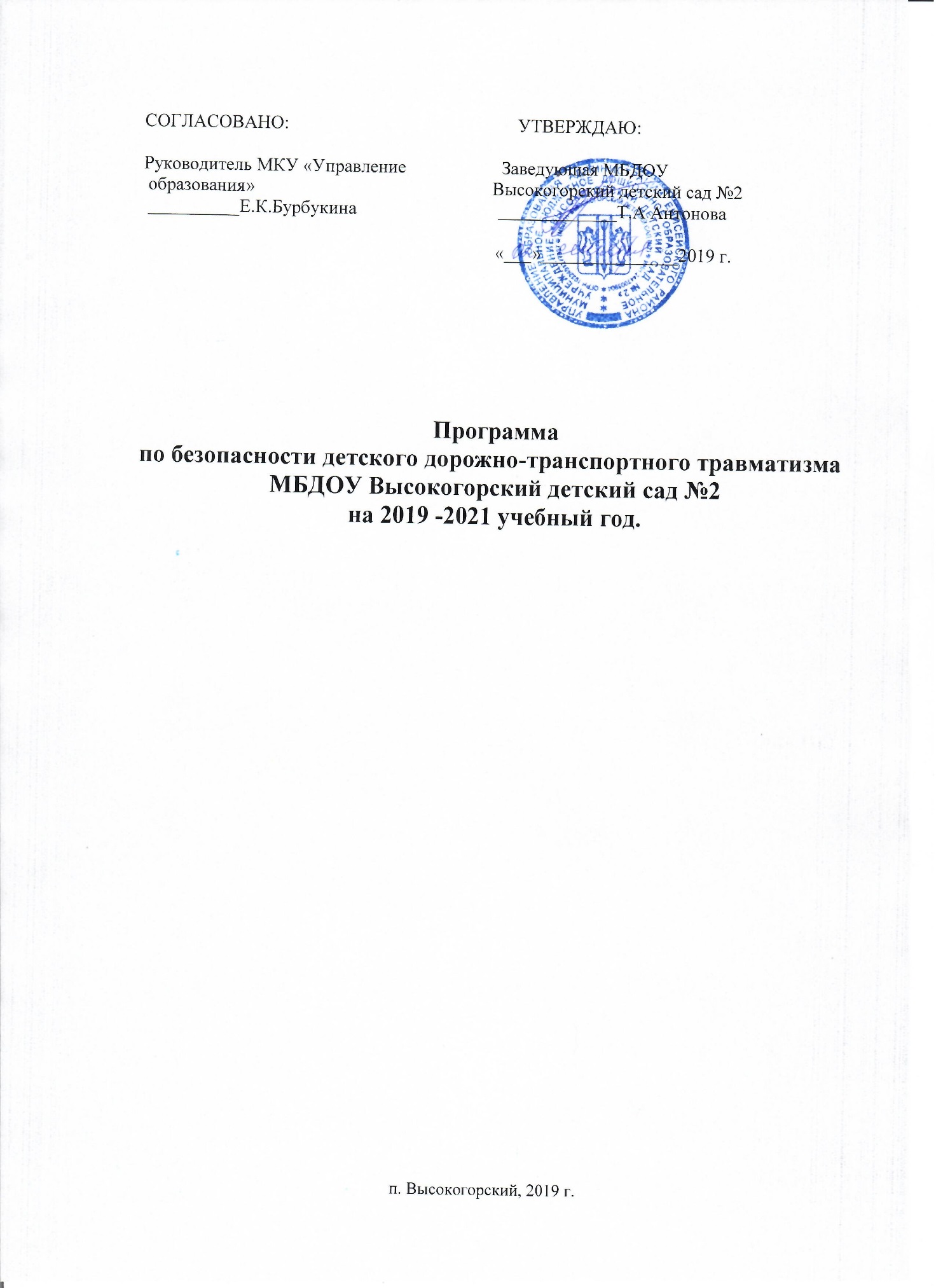 Пояснительная записка.  Жизнь ставит перед нами много новых проблем, среди которых самой актуальной на сегодняшний день является проблема сохранения здоровья детей и взрослых, обеспечение безопасности жизнедеятельности подрастающего поколения.  Одно из важнейших задач современного образования в век всеобщей автомобилизации, увеличения скорости движения, плотности транспортных потоков на улицах города, района является обеспечение безопасности дорожного движения.  Особое значение в решении этой проблемы имеет заблаговременная и правильная подготовка самых маленьких наших пешеходов – детей, которых уже сейчас за воротами дома подстерегают самые серьезные трудности и опасности, и жить которым придется в еще более сложных условиях.  Избежать этих опасностей можно лишь путем соответствующего воспитания и обучения ребенка с самого раннего возраста. Обучение правилам дорожного движения дает желаемый результат, если оно прочно связано со всеми направлениями воспитательно-образовательного процесса в детском саду. Так на занятиях по познавательному развитию, развитию речи, формированию элементарных математических представлений, изобразительной деятельности, физической культуре, музыкально-театрализованной деятельности, в повседневной жизни у детей формируются необходимые знания, умения и навыки, обеспечивающие правильное поведение детей на улицах города, общественном транспорте и т.д., культура поведения, выдержка и дисциплина.  Ознакомление с правилами дорожного движения должно происходит систематично, последовательно с усложнением программных требований от группы к группе, от занятия к занятию.  Наша задача не только дать ребенку определенную систему знаний, но самое главное – сформировать прочную привычку в применении полученных знаний и выполнении  правил поведения в обыденной жизни.Основные положенияЦель: создание условий для формирования у дошкольников устойчивых навыков безопасного поведения на улицах и дорогах.Задачи:создать условия для обучения детей правилам безопасного поведения на дороге;формировать у дошкольников устойчивые навыки соблюдения и выполнения правил дорожного движения (ПДД);отслеживать уровень знаний и умений детей в начале и конце учебного года;применять современные формы, методы обучения и воспитания, направленные на предупреждение несчастных случаев с детьми на улицах и во дворах;формировать у родителей устойчивый интерес к безопасности детей как участников дорожного движения, привлекать взрослых к совместной деятельности с детьми;использовать возможности ДОУ и материально-технический потенциал для обучения и воспитания грамотных участников дорожного движения.Принцип: системный подход к решению вопроса профилактики дорожно-транспортного травматизма всех субъектов образовательного процесса.Срок реализации программы2019 – 2021 учебный годОжидаемые результаты.1. Снижение уровня дорожно-транспортного травматизма с участием детей дошкольного возраста.2. Установление прочных связей в организации совместной работы МБДОУ Высокогорский детский сад № 2 с органами ГИБДД, общественными организациями по обеспечению безопасности дорожного движения.3. Расширение материально-технического и методического обеспечения программы «Азбука дорожных наук».4. Осознание взрослыми и детьми понятия «безопасность дорожного движения» и формирование прочных привычек в применении полученных знаний, умений, навыков безопасного поведения на улицах и дорогах, общественном транспорте.5. Повышение уровня ориентации к современным условиям жизни.Объекты программы1. Дети – воспитанники МБДОУ Высокогорский детский сад № 2.2. Семьи детей, посещающих детский сад.3. Педагогический коллектив МБДОУ Высокогорский детский сад № 2.4. Органы ОГИБДД.5. Общественность: администрация поселка Высокогорский, родители, МБОУ Высокогорская СОШ № 7, СДК п. Высокогорский, библиотека.Обеспечение программыНормативно-правовое:Конституция РФ;Закон РФ «Об образовании»;Конвенция ООН о правах ребенка;Правила дорожного движения;Устав МБДОУ Высокогорский детский сад № 2;Региональный проект «Безопасность дорожного движения»;Муниципальная программа «Формирование законопослушного поведения участников дорожного движения».Научно-методическое:государственный образовательный стандарт;основная образовательная программа МБДОУ Высокогорский детский сад № 2; годовой план учебно-воспитательной работы;календарно-тематический план;мониторинг знаний правил безопасного поведения на проезжей части, в транспорте и во дворе;методические разработки для родителей, детей, педагогов.Материально-техническое:уголки в группах по ПДД;библиотека методической и художественной литературы;наглядно-дидактические пособия;медиатека мультфильмов на тему «Правила дорожного движения».Кадровое:повышение квалификации педагогов;привлечение к педагогическому процессу работников ОГИБДД.Информационно-содержательное:создание информационного банка данных:- разработка занятий, целевых прогулок, вечеров развлечений, праздников, театрализованных постановок и т.д.;- разнообразные формы  работы с родителями;- консультаций для педагогов;сбор текущей информации (анализ):- о результатах мониторинга посещенных занятий;- функционирование проблемных семинаров, практикумов для родителей, педагогов по БДД;- проведение консультаций для родителей, воспитателей по БДД;- контроль за проведением занятий по ОБЖ;- по проверке документации педагогов;-  об организации  работы с родителями (консультации, собрания, распространение буклетов, наглядная информация, акции);- о взаимодействии с сотрудниками ОГИБДД;- систематическое оформление информационного стенда.Программа предлагает:- регулярное планирование и проведение организованной деятельности по обучению детей основам безопасного поведения на дороге (не менее 2 раз в месяц), бесед (не менее 1 раза в неделю);- разработка безопасного маршрута старшими дошкольниками «Дом — детский сад»;- ежегодное проведение «Недели» по предупреждению детского дорожно-транспортного травматизма;- консультации для педагогов по проведению профилактических бесед с детьми и родителями по ПДД;- рекомендации к использованию на занятиях по изучению ПДД метода ситуационного обучения;- рекомендации к использованию на занятиях различных детских игр на развитие внимания, реакции, умения ориентироваться в окружающей обстановке, игр по усвоению правил безопасности жизнедеятельности, соответствующих психолого-возрастным особенностям детей;- проведение мониторинга знаний правил безопасного поведения на проезжей части, в транспорте и во дворе (в начале и конце учебного года);- систематическое проведение тематических родительских собраний и консультаций, распространение буклетов, анкетирование, организация совместной деятельности с детьми и т.д.Формы и методы работы с детьми по профилактике ДДТТ Задачи по изучению правил дорожного движения.Группа младшего возрастаРасширять ориентировку в окружающем пространстве. Знакомить детей с правилами дорожного движения.Учить различать проезжую часть дороги, тротуар, понимать значение зелёного, желтого и красного сигнала светофора.Формировать первичные представления о безопасном поведении на дорогах (переходить дорогу, держась за руку взрослого).Знакомить с работой водителя.Развивать наблюдательность, умение ориентироваться в помещении и на участке детского сада, в ближайшей местности.Продолжать знакомить с понятиями «улица», «дорога», «остановка общественного транспорта» и элементарными правилами поведения на улице. Подводить детей к осознанию необходимости соблюдать правила дорожного движения.Уточнять знания детей о назначении светофора и работе полицейского.Знакомить с различными видами городского транспорта, особенностями их внешнего вида и назначения («Скорая помощь», «Пожарная», машина МЧС, «Полиция», трамвай, троллейбус, автобус).Знакомить со знаками дорожного движения «Пешеходный переход», «Остановка общественного транспорта».Формировать навыки культурного поведения в общественном транспорте.Разновозрастная  группа.Уточнять знания детей об элементах дороги (проезжая часть, пешеходный переход, тротуар), о движении транспорта, о работе светофора.Знакомить с названиями ближайших к детскому саду улиц и улиц, на которых живут дети.Знакомить с правилами дорожного движения, правилами передвижения пешеходов и велосипедистов.Продолжать знакомить с дорожными знаками: «Дети», «Остановка трамвая», «Остановка автобуса», «Пешеходный переход», «Пункт первой медицинской помощи», «Пункт питания», «Место стоянки», «Въезд запрещен», «Дорожные работы», «Велосипедная дорожка».Систематизировать знания детей об устройстве улицы, о дорожном движении.Знакомить с понятиями «площадь», «бульвар», «проспект».Продолжать знакомить с дорожными знаками — предупреждающими запрещающими и информационно-указательными.Подводить детей к осознанию необходимости соблюдать правила дорожного движения.Расширять представления детей о работе ГИБДД.Воспитывать культуру поведения на улице и в общественном транспорте.Развивать свободную ориентировку в пределах ближайшей к детскому саду местности.Формировать умение находить дорогу из дома в детский сад на схеме местности.План мероприятийпо предупреждению детского дорожно-транспортного травматизмана 2019-2021 учебный год.Сентябрь ОктябрьНоябрь Декабрь Январь Февраль Март  Апрель Май  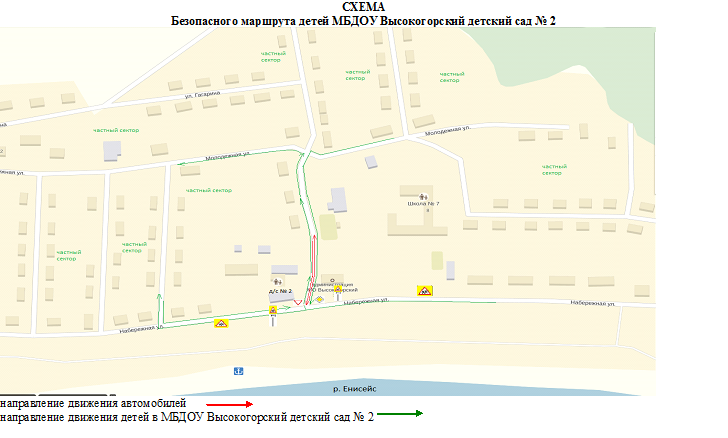 1. Обеспечение безопасности жизнедеятельности (ОБЖ)2. Изучение правил дорожного движения3. Закрепление практических навыков по ПДД4. Расширение знаний по ПДД5. Отработка усвоенных знаний, умений, навыков6. Расширение кругозора  по ПДД- конкурс для родителей и детей по БДД с хештегом;  - обеспечение наглядности по ОБЖ;- проведение специальных обучающих занятий;- индивидуальная работа вне занятий;- игры-занятия;- дидактические игры;- сюжетно-ролевые игры;- подвижные игры;- игры-соревнования;- чтение художественной литературы;- викторины;- КВН;- тематические праздники;- спортивные развлечения;- музыкальные досуги;- наблюдения;- целевые прогулки;- экскурсии.№Мероприятия Ответственный Работа с педагогами Работа с педагогами Работа с педагогами 1Ознакомление педагогического коллектива с планом мероприятий БДДОтветственный за организацию работы по БДДКривонос М.А.2Оформление уголка по ПДД в группахВоспитатели МБДОУ Высокогорский детский сад № 2.3Разработка перспективного плана по профилактике ДТП во всех возрастных группахВоспитатели МБДОУ Высокогорский детский сад № 2.4Принимать участие в районных мероприятиях по         предупреждению детского дорожно-транспортного  травматизма(В течение года)Воспитатели, старший воспитатель Клецко О.Н.МБДОУ Высокогорский детский сад № 2.Работа с детьмиРабота с детьмиРабота с детьми1 Организация и проведение игр по безопасности  дорожного движенияВоспитатели МБДОУ Высокогорский детский сад № 2.2Развлечение на тему: «Азбука безопасности»Ответственный за организацию работы по БДДКривонос М.А.3 Чтение произведений и рассматривание иллюстрацийВоспитатели МБДОУ Высокогорский детский сад № 2.Работа с родителямиРабота с родителямиРабота с родителями1Оформление  буклетов в уголке для родителейВоспитатели МБДОУ Высокогорский детский сад № 2.2   Консультация для родителей на тему:  «Воспитание у детей навыков безопасного поведения на улицах и дорогах»Воспитатели МБДОУ Высокогорский детский сад № 2.3Оформление стенда для родителейВоспитатели МБДОУ Высокогорский детский сад № 2.4Общее родительское или групповые собранияЦель: ознакомление родителей с планом работы по предупреждению детского дорожно-транспортного травматизма (ДДТТ)Разработка безопасного маршрута«Дом – детский сад» Воспитатели, старший воспитатель МБДОУ Высокогорский детский сад № 2.№Мероприятия Ответственный Работа с педагогамиРабота с педагогамиРабота с педагогами1Консультация для воспитателей: «Организация работы с детьми по безопасности дорожного движения»		Старший воспитатель МБДОУ Высокогорский детский сад № 2 Клецко О.Н.2Приобретение наглядного и демонстрационного материала для обучения детей правилам дорожного движенияЗаведующая МБДОУ Высокогорский детский ад № 2 Антонова Т.А.3Разработка памяток для родителей по ПДДВоспитатели МБДОУ Высокогорский детский сад № 2.Работа с детьмиРабота с детьмиРабота с детьми1Памятка дошкольнику «Безопасность на дороге»Ответственный за организацию работы по БДДКривонос М.А.2Беседы с детьми, чтение литературы, рассматривание иллюстрацийВоспитатели МБДОУ Высокогорский детский сад № 2.Работа с родителямиРабота с родителямиРабота с родителями1    Памятка для родителей по обучению детей правилам дорожного движенияОтветственный за организацию работы по БДДКривонос М.А.    2 Общее родительское собрание с инспектором ГИБДД     (рассказ о правилах перевозки детей) Заведующая, ст. воспитатель МБДОУ Высокогорский детский сад № 2 Антонова Т.А., Клецко О.Н.№Мероприятия Ответственный Работа с педагогами Работа с педагогами 1Приобретение детской художественной литературы  по ПДДЗаведующая МБДОУ Высокогорский детский ад № 2 Антонова Т.А.2Конкурс среди групп по ПДД «Книжка малышка»Старший воспитатель МБДОУ Высокогорский детский сад № 2 Клецко О.Н.Работа с детьмиРабота с детьмиРабота с детьми1        Выставка детских рисунков «Что о безопасности узнали, то в рисунках рассказали»Воспитатели МБДОУ Высокогорский детский сад № 2.2       Чтение художественной литературы, рассматривание картин, иллюстраций, заучивание стихов о ПДДВоспитатели МБДОУ Высокогорский детский сад № 2.3Просмотр видеофильма «Детям о правилах дорожного    движения»Воспитатели МБДОУ Высокогорский детский сад № 2.Работа с родителямиРабота с родителямиРабота с родителями1Оформление уголков для родителейВоспитатели МБДОУ Высокогорский детский сад № 2.2      Выставка семейных рисунков по безопасности дорожного движения «Мы за безопасное движение»Воспитатели МБДОУ Высокогорский детский сад № 2.3Консультация для родителей: «Безопасность детей – забота взрослых» - младшая группа«Дорога в детский сад» - разновозрастная группа«Зачем пешеходам нужны светоотражатели?»Воспитатели МБДОУ Высокогорский детский сад № 2.№Мероприятия Ответственный Работа с педагогами Работа с педагогами Работа с педагогами 1Подготовка к проведению развлечений с детьми по ПДДСтарший воспитатель МБДОУ Высокогорский детский сад № 2 Клецко О.Н.2Провести консультацию для воспитателей «Методика построения системы работы по изучению дошкольниками правил дорожного движения»Старший воспитатель МБДОУ Высокогорский детский сад № 2 Клецко О.Н.Работа с детьмиРабота с детьмиРабота с детьми1НОД по ПДД:«Дорожные знаки» старший дошкольный возраст. Совместная деятельность с детьми,   «Наш помощник – пешеходный переход» группа младшего возраста, Аппликация «Автомобиль»  группа раннего возрастаВоспитатели МБДОУ Высокогорский детский сад № 2.2Организация и проведение игрВоспитатели МБДОУ Высокогорский детский сад № 2.3 Чтение произведений и рассматривание иллюстрацийВоспитатели МБДОУ Высокогорский детский сад № 2.Работа с родителямиРабота с родителямиРабота с родителями1Родительское собрание «Безопасность детей на улице» Воспитатели МБДОУ Высокогорский детский сад № 2.2 Папка – передвижка «Будьте внимательны на улице» Воспитатели МБДОУ Высокогорский детский сад № 2.3   Консультация «Безопасность детей в новогодние праздники и каникулы»Ответственный за организацию работы по БДДКривонос М.А.№Мероприятия Ответственный Работа с педагогами Работа с педагогами Работа с педагогами 1«Методика подготовки занятий в игровой форме»Старший воспитатель МБДОУ Высокогорский детский сад № 2 Клецко О.Н.Работа с детьмиРабота с детьмиРабота с детьми  1     Литературный калейдоскоп «Красный, жёлтый, зелёный»Воспитатели МБДОУ Высокогорский детский сад № 2.,музыкальный руководитель Буркова О.Г.2Организация и проведение игрВоспитатели МБДОУ Высокогорский детский сад № 2.3Чтение произведений и рассматривание иллюстрацийВоспитатели МБДОУ Высокогорский детский сад № 2.Работа с родителямиРабота с родителямиРабота с родителями1Папка передвижкаВоспитатели МБДОУ Высокогорский детский сад № 2.2    Советы для родителей «Поведение детей в общественном транспорте»  младшая группаВоспитатели МБДОУ Высокогорский детский сад № 2.3Встреча с инспекторами ГИБДДПроведение инструктажа родителей по ПДД (на общем родительском собрании)Заведующая  Антонова Т.А.,старший воспитатель МБДОУ Высокогорский детский сад № 2 Клецко О.Н.№Мероприятия Ответственный Работа с педагогами Работа с педагогами Работа с педагогами 1Консультация для воспитателей «Система работы по ПДД»Старший воспитатель МБДОУ Высокогорский детский сад № 2 Клецко О.Н.2Приобретение плакатов по правилам дорожного движенияЗаведующая МБДОУ Высокогорский детский сад № 2 Антонова Т.А.Работа с детьмиРабота с детьмиРабота с детьми1Встреча с работниками ГИБДД (рассказ о правилах перехода улиц, дорог)Ответственный за организацию работы по БДДКривонос М.А.2Спортивное развлечение на улице «Зимние забавы»Воспитатели МБДОУ Высокогорский детский сад № 2.3Чтение произведений и рассматривание иллюстрацийВоспитатели МБДОУ Высокогорский детский сад № 2.Работа с родителямиРабота с родителямиРабота с родителями1Информационный стенд для родителейВоспитатели МБДОУ Высокогорский детский сад № 2.2 Привлечение родителей к оформлению выставки«ПДД – наши лучшие друзья»Воспитатели МБДОУ Высокогорский детский сад № 2.3Газета «Добрая дорога детства»Воспитатели МБДОУ Высокогорский детский сад № 2.4Акция«Водитель! Сохрани мне жизнь!»Воспитатели МБДОУ Высокогорский детский сад № 2.№Мероприятия Ответственный Работа с педагогами Работа с педагогами Работа с педагогами 1Организация работы с родителями по ПДДСтарший воспитатель МБДОУ Высокогорский детский сад № 2 Клецко О.Н.Работа с детьмиРабота с детьмиРабота с детьми1Проведение экскурсий Воспитатели МБДОУ Высокогорский детский сад № 2.2Просмотр мультфильмов: «Дядя Стёпа», «Лунтик учит правила»Ответственный за организацию работы по БДДКривонос М.А.3 Организация и проведение игр и викторинВоспитатели МБДОУ Высокогорский детский сад № 2.4Чтение произведений и рассматривание иллюстрацийВоспитатели МБДОУ Высокогорский детский сад № 2.Работа с родителямиРабота с родителямиРабота с родителями1Консультация для родителей «Как переходить улицу с детьми» группа младшего возрастаВоспитатели МБДОУ Высокогорский детский сад № 2.2     «Правила дорожного движения» познавательно- игровой конкурс для взрослых и детей (разновозрастная группа)Воспитатели МБДОУ Высокогорский детский сад № 23Памятки:«Безопасность на дороге в гололёд»,«Безопасность на дороге в морозную погоду»Воспитатели МБДОУ Высокогорский детский сад № 2.4Конкурс для родителей и детей по БДД с хештегом «Соблюдаем ПДД-предупреждаем ДТП»  Ответственный за организацию работы по БДДКривонос М.А.№Мероприятия Ответственный Работа с педагогами Работа с педагогами Работа с педагогами 1Провести консультацию для воспитателей «Целевые прогулки как форма профилактики детского дорожно-транспортного травматизма»Старший воспитатель МБДОУ Высокогорский детский сад № 2 Клецко О.Н.2Подготовка атрибутов для транспортной площадкиВоспитатели МБДОУ Высокогорский детский сад № 2.Работа с детьмиРабота с детьмиРабота с детьми1Музыкально-спортивный праздник «Азбука дорожного движения».Воспитатели,музыкальный руководитель Буркова О.Г.МБДОУ Высокогорский детский сад № 22Выставка детских рисунков « Дорога не место для игр».Воспитатели МБДОУ Высокогорский детский сад № 2.3Организация и проведение игрВоспитатели МБДОУ Высокогорский детский сад № 2.4Чтение произведений и рассматривание иллюстрацийВоспитатели МБДОУ Высокогорский детский сад № 2.Работа с родителямиРабота с родителямиРабота с родителями1Домашнее задание: «Составление план-схемы «Мой путь в детский сад»Воспитатели МБДОУ Высокогорский детский сад № 2.2Консультация «Безопасность детей»Воспитатели МБДОУ Высокогорский детский сад № 2.3Изготовление атрибутов для транспортной площадкиВоспитатели МБДОУ Высокогорский детский сад № 2.4Участие родителей в проведении Всероссийской недели безопасности:Оформление выставки «Азбука безопасности»Воспитатели МБДОУ Высокогорский детский сад № 2.№Мероприятия Ответственный Работа с педагогами Работа с педагогами Работа с педагогами 1Анализ работы с детьми и родителями по ПДДСтарший воспитатель МБДОУ Высокогорский детский сад № 2 Клецко О.Н.2Подготовка атрибутов для транспортной площадкиВоспитатели МБДОУ Высокогорский детский сад № 2.Работа с детьмиРабота с детьмиРабота с детьми1Диагностика уровня знаний детей по ПДДСтарший воспитатель МБДОУ Высокогорский детский сад № 2 Клецко О.Н.2Организация и проведение игрВоспитатели МБДОУ Высокогорский детский сад № 2.3Развлечение «Клуб «Что? Где? Когда?»»Воспитатели МБДОУ Высокогорский детский сад № 2.4   Просмотр мультфильма Смешарики «Азбука Безопасности»Воспитатели МБДОУ Высокогорский детский сад № 2.Работа с родителямиРабота с родителямиРабота с родителями1Информация для родителей «Будьте внимательны на дороге»Воспитатели МБДОУ Высокогорский детский сад № 2.2Встреча с работниками ГИБДДЗаведующая МБДОУ Высокогорский детский сад № 2 Антонова Т.А.3Составление детьми рассказов «Что я видел на улице, когда шёл (ехал) в детский сад».Воспитатели МБДОУ Высокогорский детский сад № 2.4Семинар-практикум для родителей детей подготовительной к школе группы:«Создание маршрута первоклашки»,Разработка индивидуальных карт – маршрутов для детей «Дорога в школу и домой»Старший воспитатель МБДОУ Высокогорский детский сад № 2 Клецко О.Н.5Проведение инструктажа родителей по ПДДВоспитатели МБДОУ Высокогорский детский сад № 2.6Памятка«Семь заповедей чтобы сохранить жизнь детям..»Воспитатели МБДОУ Высокогорский детский сад № 2.Условные знаки  Обозначения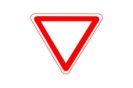 Уступи дорогу   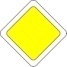 Главная дорога        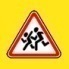 Дети   Направление движения автомобилей                                                                                                                Направление движения детей в МБДОУ Высокогорский детский сад № 2                                                         